Příloha č. 2Poškozené prvky krovu – objekt A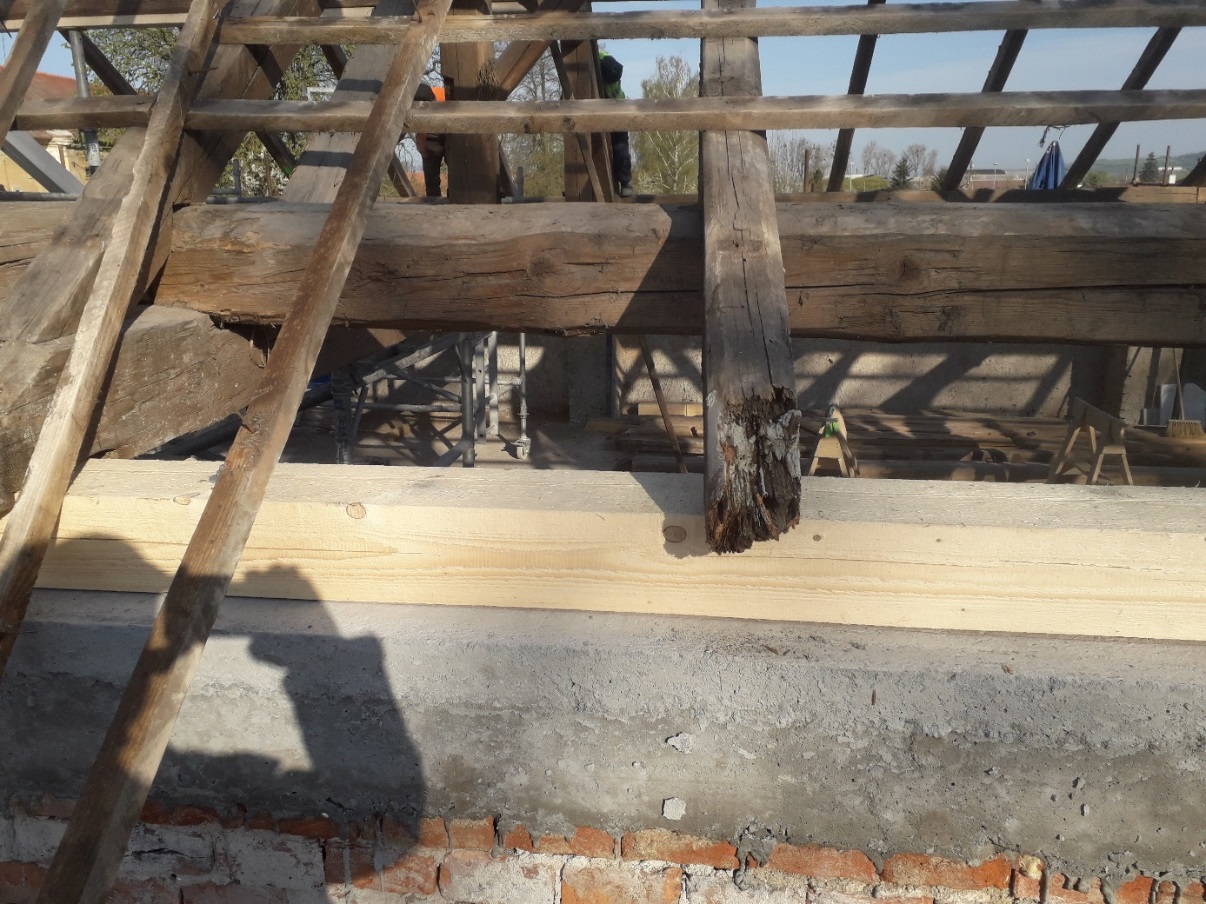 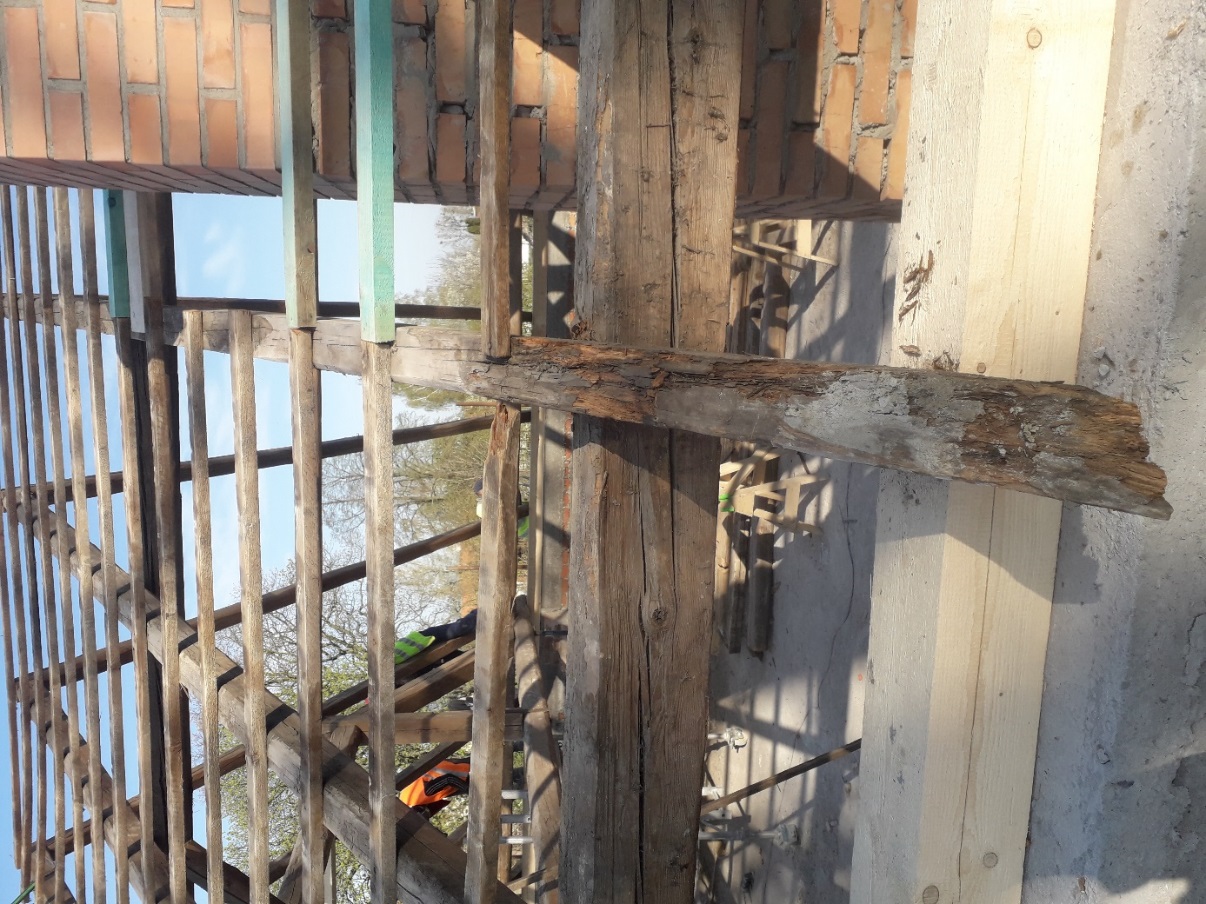 Vyzdívání štítu – obj. A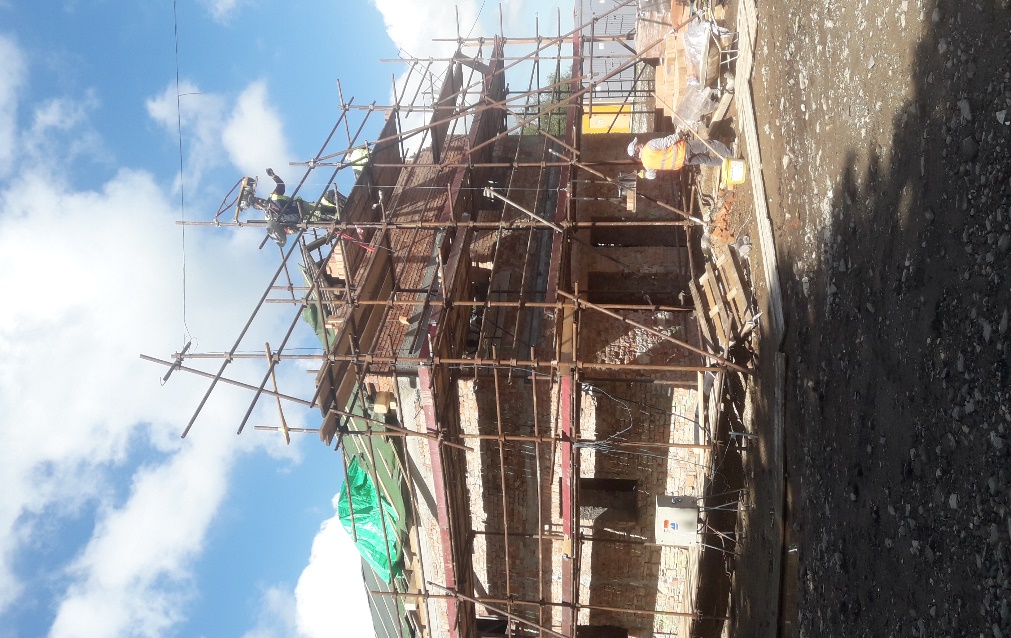 